Маркетинг3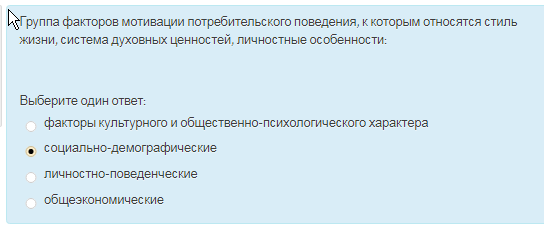 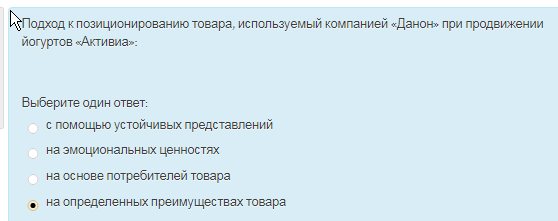 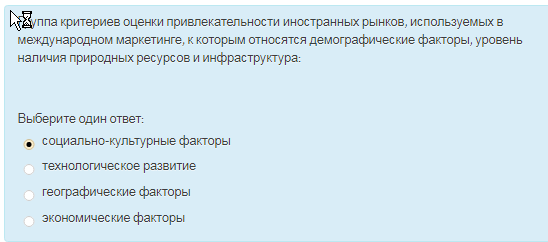 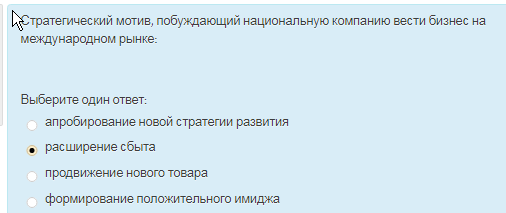 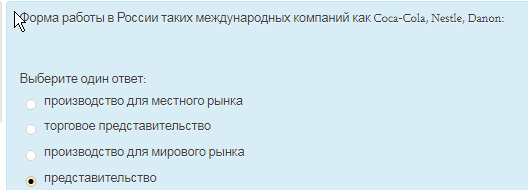 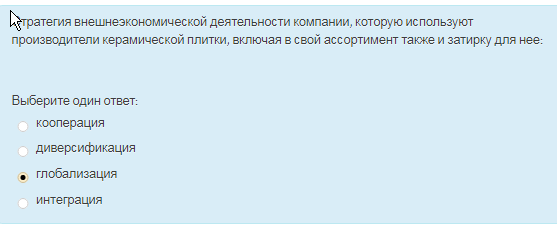 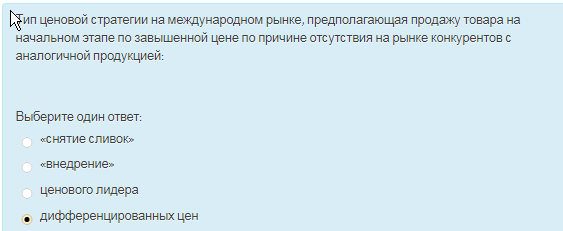 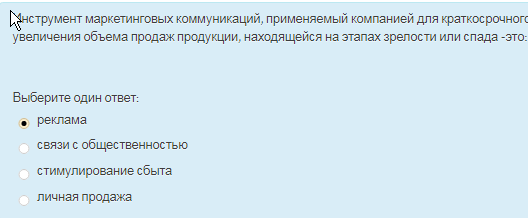 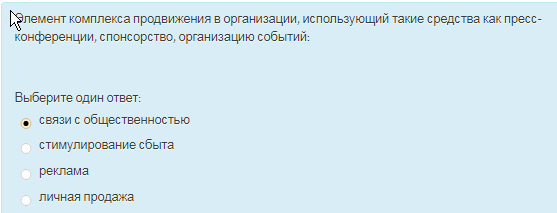 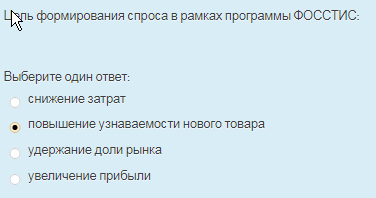 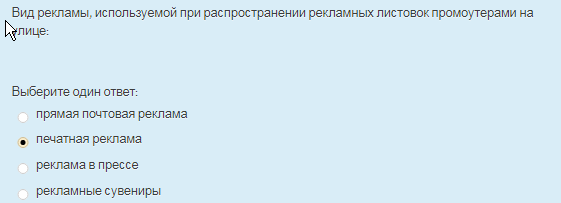 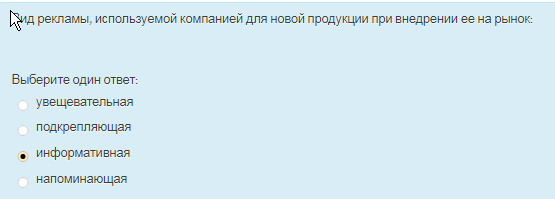 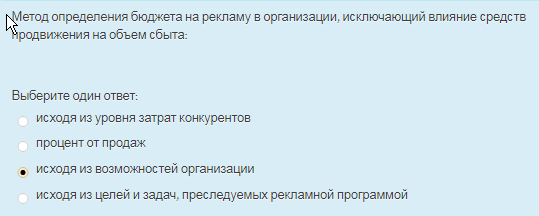 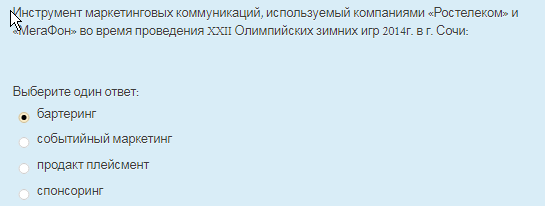 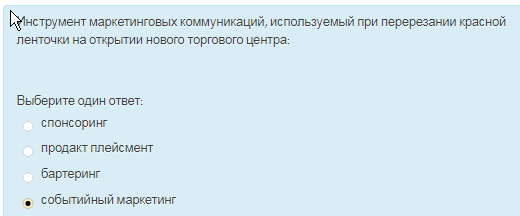 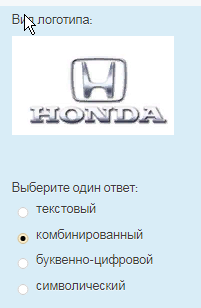 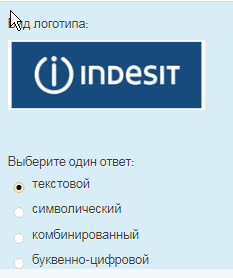 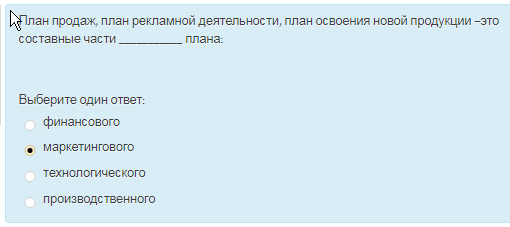 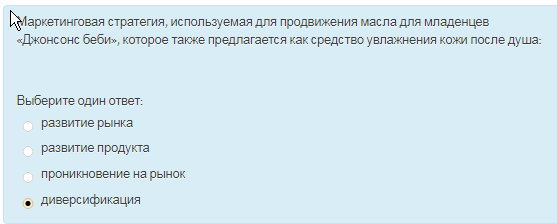 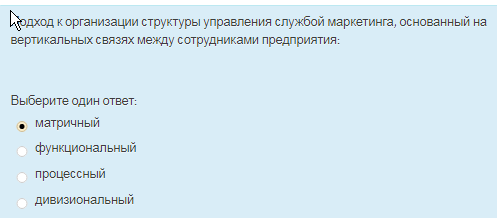 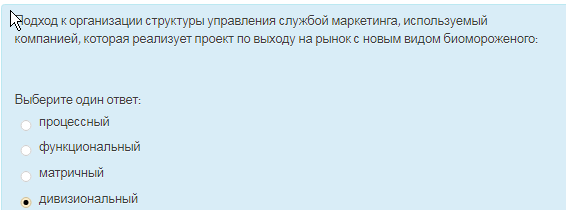 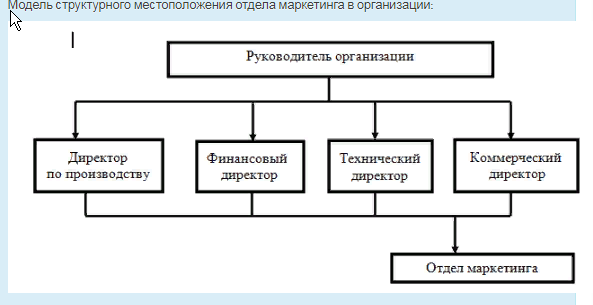 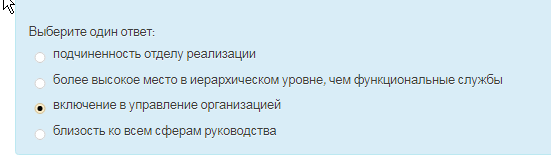 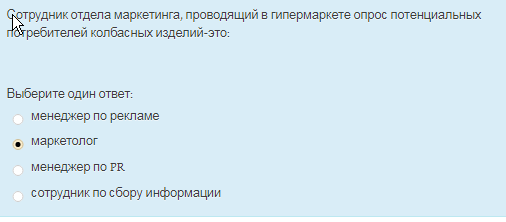 